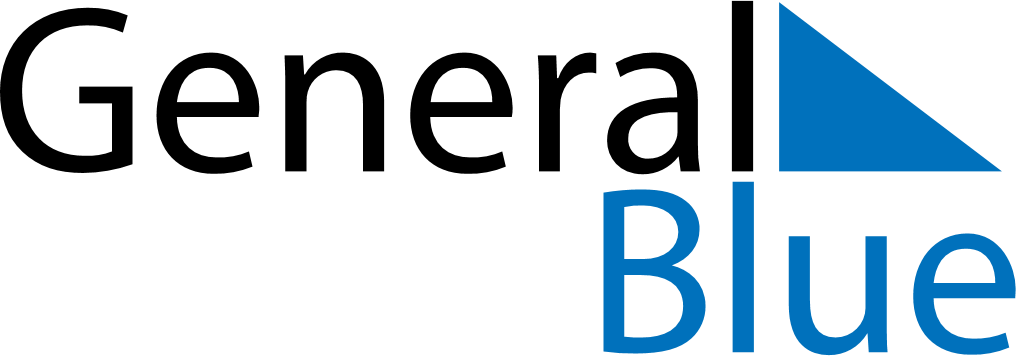 Guatemala 2029 HolidaysGuatemala 2029 HolidaysDATENAME OF HOLIDAYJanuary 1, 2029MondayNew Year’s DayMarch 29, 2029ThursdayMaundy ThursdayMarch 30, 2029FridayGood FridayMarch 31, 2029SaturdayEaster SaturdayApril 1, 2029SundayEaster SundayMay 1, 2029TuesdayLabour DayJune 30, 2029SaturdayArmy DaySeptember 15, 2029SaturdayIndependence DayOctober 20, 2029SaturdayRevolution DayNovember 1, 2029ThursdayAll Saints’ DayDecember 24, 2029MondayChristmas EveDecember 25, 2029TuesdayChristmas DayDecember 31, 2029MondayNew Year’s Eve